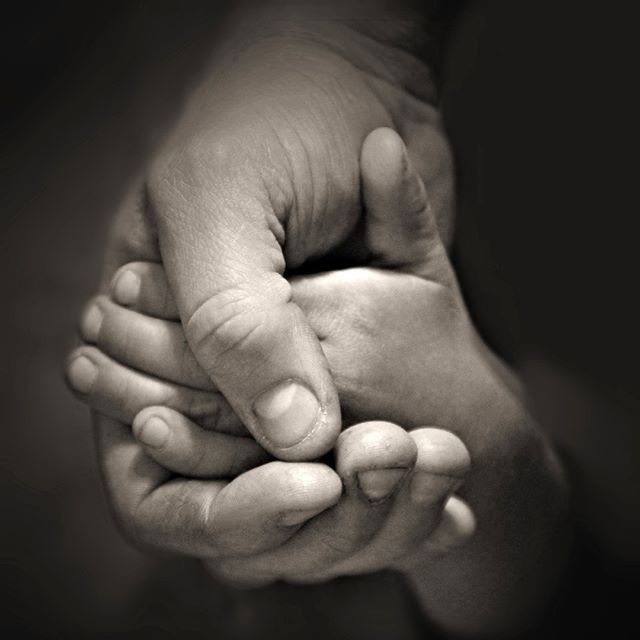 Pensiero stupendoLa nera notte è calata.È giunto il nostro tempo.Il tuo difeso ricordo accarezza il mio viso tornato puerile,rigato dalle lacrime che si infrangono violentecome le onde di un mare tempestoso.Chiudo gli occhi e ritorno a te, angelo mio.Abbraccio la tua amata figurae quasi svanisco in te.Sento il tuo cuore battere come il mio.Vorrei svanisse il tempo di questa notteperché il nostro incontro fosse eterno.Poi al risveglio ciò che resta	è il mio viso rigato da un pensiero stupendo,mentre sola continuo a tenerti la mano.